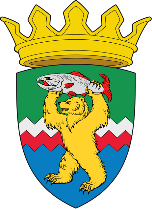 РОССИЙСКАЯ ФЕДЕРАЦИЯКАМЧАТСКИЙ КРАЙЕЛИЗОВСКИЙ МУНИЦИПАЛЬНЫЙ РАЙОНДУМА ЕЛИЗОВСКОГО МУНИЦИПАЛЬНОГО РАЙОНАРЕШЕНИЕ9 февраля 2021 г. № 1535	г. Елизово103 сессия   	 Рассмотрев предложение Администрации Елизовского муниципального района о принятии в муниципальную собственность Елизовского муниципального района  объекта недвижимого имущества, руководствуясь Гражданским кодексом Российской Федерации, Уставом Елизовского муниципального района, Положением о порядке управления и распоряжения муниципальным имуществом в Елизовском муниципальном районе,  Дума Елизовского муниципального районаРЕШИЛА:1. Принять безвозмездно в муниципальную собственность Елизовского муниципального района находящийся в муниципальной собственности Елизовского городского поселения объект недвижимого имущества –  здание клуба (дома культуры), кадастровый номер 41:05:0101004:357, адрес: Камчатский край, р-н Елизовский, г. Елизово, ул. Попова, д. 24а, общая площадь 1283,6 кв.м.2. Администрации Елизовского муниципального района осуществить предусмотренные действующим законодательством мероприятия, связанные с безвозмездной передачей в муниципальную собственность недвижимого имущества.  Председатель Думы Елизовского муниципального района	     	                    А.А. ШергальдинО принятии в муниципальную собственность Елизовского муниципального района объекта недвижимого имущества  